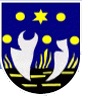 VŠEOBECNE ZÁVAZNÉ NARIADENIE OBCE HRABOVKA 1/2024ktorým sa schvaľuje Zriaďovacia listina Dobrovoľného hasičského zboru obce Hrabovka a Štatút Dobrovoľného hasičského zboru obce HrabovkaNávrh VZN vyvesený a zvesený na úradnej tabuli  v obci HRABOVKAVyvesený dňa: 25.03.2024Zvesený dňa: 24.04.2024VZN schválené dňa: 24.04.2024Uznesením  Obecného zastupiteľstva  v Hrabovke číslo: 8/2024VZN plné znenie vyvesené: 25.04.2024VZN nadobúda účinnosť dňa: 10.05.2024VŠEOBECNE ZÁVAZNÉ NARIADENIE OBCE HRABOVKA 1/2024ktorým sa schvaľuje Zriaďovacia listina Dobrovoľného hasičského zboru obce Hrabovka a Štatút Dobrovoľného hasičského zboru obce Hrabovka§1Dobrovoľný hasičský zbor obce HrabovkaObecné zastupiteľstvo v Hrabovke podľa § 10 ods. 2 zák. č. 369/1990 Zb. o obecnom zriadení v znení neskorších predpisov, § 15 ods. 1 písm. b) zákona č. 314/2001 Z. z. o ochrane pred požiarmi  a zákona č.  37/2014 Z. z.  o dobrovoľnej požiarnej ochrane Slovenskej republiky a o zmene  niektorých zákonov zriaďovacou listinou (príloha č. 1) zriaďuje Dobrovoľný hasičský zbor obce Hrabovka, ktorý v súlade s platnou legislatívou vykonáva na úseku ochrany pred požiarmi, ako aj pri vykonávaní záchranných prác pri živelných pohromách a iných mimoriadnych udalostiach zákonom určené úlohy, ako aj kontrolnú činnosť vo veciach zvereného výkonu štátnej správy.§2Štatút Dobrovoľného hasičského zboru obce HrabovkaObecné zastupiteľstvo v Hrabovke v zmysle zákona č. 314/2001 Z. z. o ochrane pred požiarmi v znení neskorších predpisov, v súlade s §6 ods. 1 a § 11 ods.4 písm. a) zákona č. 369/1990 Zb. o obecnom zriadení v znení neskorších predpisov a zákona č. 37/2014 Z. z. o dobrovoľnej požiarnej ochrane Slovenskej republiky a o zmene a doplnení niektorých zákonov schvaľuje Štatút Dobrovoľného hasičského zboru obce Hrabovka (príloha č. 2).§3Spoločné a záverečné ustanoveniaOrgány obce, fyzické a právnické osoby obce úzko spolupracujú s orgánmi štátnej správy pri plnení úloh vyplývajúcich z platnej právnej úpravy a tohto VZN na úseku požiarnej ochrany v obci.Podrobnosti na úseku ochrany pred požiarmi ustanovujú osobitné predpisy, ktorými sú najmä zákon NR SR č. 314/2001 Z .z. o ochrane pred požiarmi v znení neskorších predpisov, vyhláška MV SR č. 121/2002 Z. z. o požiarnej prevencii v znení neskorších predpisov, vyhláška MV SR č. 611/2006 Z. z. o hasičských jednotkách a zákona č. 37/2014 Z. z. o dobrovoľnej požiarnej ochrane Slovenskej republiky a o zmene niektorých zákonov.V prípade nerešpektovania ustanovení tohto VZN povinnými subjektmi, bude obec postupovať v súlade s platnou právnou úpravou, v zmysle zákona č. 372/1990 Zb. o priestupkoch v znení neskorších predpisov, zákona č. 369/1990 Zb. o obecnom zriadení v znení neskorších predpisov, prípadne príslušných ustanovení trestného zákona.Toto VZN nadobúda účinnosť 15. deň od vyvesenia na úradnej tabuli obce.                                                                           Marta   K u n o v á							starostka obcePríloha č. lZRIAĎOVACIA LISTINA DOBROVOĽNÉHO HASIČSKÉHO ZBORU OBCE HRABOVKAObecné zastupiteľstvo v Hrabovke podľa § 10 ods. 2 zákona č. 369/1990 Zb. o obecnom zriadení v znení neskorších predpisov, § 15 ods. 1 písm. b) zákona č. 314/2001 Z .z. o ochrane pred požiarmi a zákona čl. 37/2014 Z. z. o dobrovoľnej požiarnej ochrane Slovenskej republiky a o zmene niektorých zákonov zriaďuje Dobrovoľný hasičský zbor obce (ďalej len „DHZO“)A/ IDENTIFIKAČNÉ ÚDAJEZriaďovateľ: Obec Hrabovka                              Hrabovka 26, 913 32 Dolná Súča                              IČO: 00311600                              v zastúpení štatutárnym zástupcom – starostkou obceVnútorná organizácia dobrovoľného hasičského zboru obceVeliteľ DHZO:                                 1Počet členov:                                  33Počet zamestnancov DHZO:            0Počet hasičských družstiev:             2            Odborné službyStrojná služba                                  áno  Spojovacia služba                            nieProtiplynová služba                         nieHasičská záchranná služba              niePovodňová služba                           áno (v rozsahu zaradenia DHZO do kategórie)Materiálno technické zabezpečenieHasičská technika:                        ánoZákladná zásahová                 Avia 31Špeciálna zásahová                 nieHasičské prívesy a agregáty:       PS 12-1 ks                                                        Protipovodňový vozík s výbavouSpojovacia technika                      nieProtiplynová technika                  nieB/ ZÁKLADNÝ ÚČELDHZO je výkonným orgánom obecného zastupiteľstva, ktorý plní úlohy vyplývajúce zo zákona č. 369/1990 Zb. o obecnom zriadení v znení neskorších predpisov, zákona č. 314/2001 Z. z. o ochrane pred požiarmi, zákona č. 37/2014 Z. z. o dobrovoľnej požiarnej ochrane Slovenskej republiky a o zmene niektorých zákonov a všeobecne záväzných nariadení obce.C/ PREDMET ČINNOSTIDHZO vykonáva zásahy a záchranné práce pri požiaroch, živelných pohromách, haváriách a iných mimoriadnych udalostiach s cieľom zabezpečenia záchrany osôb, zvierat a majetku podľa svojich technických možností a odbornej kvalifikácie.D/ VYMEDZENIE MAJETKUPodľa ustanovení § 8 zákona SNR č. 369/1990 Zb. o obecnom zriadení v znení neskorších predpisov je hasičská technika a vecné prostriedky ochrany pred požiarmi majetkom obce.E/ FINANCOVANIE DHZOObec podľa § 7 zákona SNR č. 369/1990 Zb. o obecnom zriadení v znení neskorších predpisov financuje náklady na ochranu pred požiarmi  z vlastných príjmov a príjmov od štátu formou dotácií.F/ ZRIADENIE DHZOZriadenie DHZO bolo podľa § 11 zákona SNR č. 369/1990 Zb. o obecnom zriadení v znení neskorších predpisov schválené obecným zastupiteľstvom dňa 24.04.2024 uznesením č. 8/2024.								Marta   K u n o v á                                                                                                 starostka obcePríloha č. 2ŠTATÚT DOBROVOĽNÉHO HASIČSKÉHO ZBORU OBCE HRABOVKAa) ZLOŽENIE DOBROVOĽNÉHO HASIČSKÉHO ZBORU OBCEDobrovoľný hasičský zbor obce (ďalej len „DHZO“ je zložený z osôb, ktoré vykonávajú činnosť v tomto zbore dobrovoľne popri svojom zamestnaní. DHZO pozostáva z predsedu, veliteľa a ostatných členov. Všetci členovia DHZO musia mať od 18 rokov a musia byť zdravotne spôsobilí a spôsobilí na právne úkony. Členovia DHZO sú menovaní do jednotlivých funkcií menovacím dekrétom podpísaným štatutárnym zástupcom obce Hrabovka a veliteľom DHZO.Veliteľa DHZO menuje a odvoláva starosta obce.Veliteľ DHZO sa musí pred menovaním do funkcie podrobiť overeniu odbornej spôsobilosti, ktoré vykonáva Okresné riaditeľstvo Hasičského a záchranného zboru.Veliteľ DHZO:zodpovedá za školenie, výcvik, odbornú prípravu členov DHZO a akcieschopnosť hasičskej jednotkyvypracováva v spolupráci s výborom DHZO návrh rozpočtu na činnosť DHZOvedie dokumentáciu hasičskej jednotky v spolupráci s predsedom DHZOspracováva požiadavky na údržbu, obnovu a vyradenie hasičskej techniky a vecných prostriedkov, požiadavky na materiálno-technické prostriedky a zariadeniarozhoduje o zaradení hasičskej techniky do pohotovosti, zálohy a mimo prevádzkyvelí hasičskej jednotke pri zásahu (veliteľ zásahu) v rozsahu stanovenom zákonomzastupuje hasičský zbor navonok, vo vzťahu k obci, úradom a tretím osobámStrojník-technik špecialista strojnej služby:zodpovedá za akcieschopnosť a pohotovosť požiarnej techniky a vecných prostriedkov požiarnej ochranyPreventivár požiarnej ochranyObec zabezpečuje prostredníctvom preventivára požiarnej ochrany obce plnenie týchto povinností:organizovanie a vyhodnocovanie preventívnych protipožiarnych kontrol v obci, predkladá návrhy na vydanie príslušných opatrení starostovi obceškolenie kontrolných skupínvypracovanie dokumentácie požiarnej ochrany obcevykonávanie preventívno-výchovnej činnosti v obciHasič, starší hasičČlenovia DHZO sú povinní zúčastňovať sa v určenom rozsahu na odbornej príprave. Každý člen DHZO je povinný zúčastniť sa základnej prípravy členov DHZO v rozsahu 40 hodí ukončenej skúškou. Každý člen je povinný zúčastňovať sa zdokonaľovacej prípravy. Termín vykonávania a obsah zdokonaľovacej prípravy stanoví veliteľ DHZO so súhlasom zriaďovateľa. Odborná príprava členov DHZO zahŕňa teoretickú prípravu a praktický výcvik. Fyzickou prípravou DHZO je hasičský šport podľa súťažného poriadku DPO SR.b) NAKLADANIE S MAJETKOMČlenovia DHZO sú povinní zaobchádzať so zvereným majetkom tak, aby nedochádzalo k jeho poškodzovaniu, prípadne k strate. V prípade, že dôjde k schodku na zverených hodnotách, predseda je povinný túto skutočnosť oznámiť obecnému úradu.c) FINANCOVANIE DHZOČinnosť DHZO je financovaná z rozpočtu obce a finančnej podpory (§ 4b Vyhl. MV SR č. 611/2006). Výška poskytnutých finančných prostriedkov je určená uznesením obecného zastupiteľstva.d) ČINNOSŤ DHZODHZO v súčinnosti s Hasičským a záchranným zborom najmä:vykonáva záchranu osôb ohrozených požiarom a zdolávanie požiarovvykonáva záchranu zvierat a majetku ohrozených požiaromvykonáva záchranné práce pri živelných pohromách a iných mimoriadnych udalostiachposkytuje pomoc podľa svojich technických možností a odbornej kvalifikácie pri bezprostrednom ohrození života osôb pri nehodách a iných mimoriadnych udalostiachprostredníctvom poverených členov sa podieľa na vykonávaní preventívnych protipožiarnych kontrol na území obcezabezpečuje akcieschopnosť hasičskej techniky a jej vecných prostriedkovzriaďuje odborné služby a to strojnú a spojovaciuvykonáva v určenom rozsahu odbornú prípravu svojich členovohlasuje bez zbytočného odkladu okresnému riaditeľstvu HaZZ zásahy pri zdolávaní požiarov a pri vykonávaní záchranných prác počas živelných pohrôm a iných mimoriadnych udalostiachvypracúva a vedie dokumentáciu DHZOpri organizovaní kultúrnych a spoločenských akcií v obci spolupracujú s obecným úradom a to vykonávaním protipožiarnych asistenčných hliadok. Pri požiadavke vykonávať protipožiarnu asistenčnú hliadku sa zúčastnené strany dohodli na oznámení požiadavky v dvojtýždňovom predstihue) POVINNOSTI OBCE VO VZŤAHU K DHZOvytvoriť personálne, organizačné a priestorové podmienky na plnenie úloh hasičskej jednotkyzabezpečiť materiálno-technické vybavenie hasičskej jednotky na zdolávanie požiarov a vykonávanie záchranných práczabezpečiť v potrebnom rozsahu vybavenie členov hasičskej jednotky osobnými ochrannými pracovnými prostriedkamizriadiť ohlasovňu požiarovzabezpečiť akcieschopnosť hasičskej techniky a vecných prostriedkovzabezpečiť príjem a prenos správ a informácií na vykonávanie zásahovej činnostizabezpečiť odbornú prípravu členov hasičskej jednotkyposkytovať na vyžiadanie okresnému riaditeľstvu HaZZ údaje o materiálno-technickom vybavení a zásahovej činnosti hasičskej jednotkyf) ZDROJE POŽIARNEJ VODYZdrojom požiarnej vody v zastavanej časti obce je obecný vodovod.g) OHLASOVANIE POŽIAROVOhlasovanie požiarov je povinnosť všetkých občanov telefonicky alebo osobne na niektorú z týchto inštitúcií:Názov                             adresa                                      telefónne čísloHaZZ SR                    KR HaZZ Trenčín                        150                            nepretržiteStarosta obce              Hrabovka                                      0911038185              nepretržiteObecný úrad               Hrabovka                                      032/7432324             v pracovnej dobeh) ÚČINNOSŤTento štatút DHZO bol schválený obecným zastupiteľstvom v Hrabovke dňa 24.04.2024uznesením číslo 8/2024 a nadobúda účinnosť dňom platnosti VZN č. 1/2024.							Marta   K u n o v á                                                                                      starostka obce